Cinderella: A 3-D Fairly Tale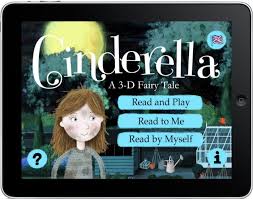 I found an interactive storybook app “Cinderella” by Nosy Crow. The app costs $4.99. The app teaches ‘concepts about print’ with word highlighting as the book is read and play is incorporated. Children and parents can read the story and get involved in the action, for example: help Cinderella and her fairy godmother collect items to build the carriage, dress up the stepsisters for the ball and select music for ball. " The story is told through both narration and character dialogue, which is triggered by tapping the characters." -CommonSenseMedia. orgAwards:-Winner, Best Children’s App of the Year, UK FutureBook Digital Innovation Awards, 2011-Winner of Editor’s Choice Award 2011, Children’s Technology Review magazineCommon Core Pre-K Learning Standards:
Domain 1: Approaches to Learning
Engagement
1. Actively and confidently engages in play as a means of exploration and learning.Interacts with a variety of materials through play. Participates in multiple play activities with same material. Engages in pretend and imaginative play – testing theories, acting out imagination. Self-selects play activity and demonstrates spontaneity. Uses “trial and error” method to figure out a task, problem, etc. Demonstrates awareness of connections between prior and new knowledge. 